WHOLE SCHOOL PE Overview 2023-2024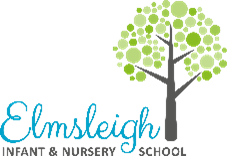 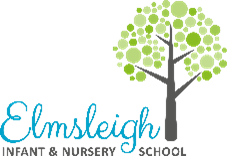 NURSERYNURSERYNURSERYNURSERYNURSERYNURSERYNURSERYNURSERYNURSERYNURSERYNURSERYNURSERYNURSERYNURSERYNURSERYNURSERYNURSERYNURSERYTERMAutumn 1Autumn 1Autumn 2Autumn 2Autumn 2Spring 1Spring 1Spring 1Spring 2Spring 2Spring 2Summer 1Summer 1Summer 1Summer 1Summer 2Summer 2NURSERY CURRICULUM OBJECTIVES This is a resource option for staff to use within classroom sessions/ continuous provision. Nursery Physical Development will be taught through provision within the classroom setting. *Continue to develop their movement, balancing, riding (scooters, trikes and bikes) and ball skills.*Beginning to match their developing physical skills to tasks and activities in the setting. For example, they decide whether to crawl, walk or run across a plank, depending on its length and width. *Go up steps and stairs, or climb up apparatus, using alternate feet.Skip, hop, stand on one leg and hold a pose for a game like musical statues.*Uses large muscle movements to wave flags and streamers, paint and make marks.*Continue to develop their movement, balancing, riding (scooters, trikes and bikes) and ball skills.*Beginning to match their developing physical skills to tasks and activities in the setting. For example, they decide whether to crawl, walk or run across a plank, depending on its length and width. *Go up steps and stairs, or climb up apparatus, using alternate feet.Skip, hop, stand on one leg and hold a pose for a game like musical statues.*Uses large muscle movements to wave flags and streamers, paint and make marks.*Increasingly able to use and remember sequences and patterns of movements which are related to music and rhythm.*Choose the right resources to carry out their own plan. For example, choosing a spade to enlarge a small hole they dug with a trowel.*Increasingly able to use and remember sequences and patterns of movements which are related to music and rhythm.*Choose the right resources to carry out their own plan. For example, choosing a spade to enlarge a small hole they dug with a trowel.*Increasingly able to use and remember sequences and patterns of movements which are related to music and rhythm.*Choose the right resources to carry out their own plan. For example, choosing a spade to enlarge a small hole they dug with a trowel.*With support collaborate with others to manage large items, such as moving a long plank safely, carrying large hollow blocks.*Uses one-handed tools and equipment, for example, making snips in paper with scissors.*Use a comfortable grip with good control when holding pens and pencils.*Start to eat independently and learning how to use a knife and fork.*Show a preference for a dominant hand*With support collaborate with others to manage large items, such as moving a long plank safely, carrying large hollow blocks.*Uses one-handed tools and equipment, for example, making snips in paper with scissors.*Use a comfortable grip with good control when holding pens and pencils.*Start to eat independently and learning how to use a knife and fork.*Show a preference for a dominant hand*With support collaborate with others to manage large items, such as moving a long plank safely, carrying large hollow blocks.*Uses one-handed tools and equipment, for example, making snips in paper with scissors.*Use a comfortable grip with good control when holding pens and pencils.*Start to eat independently and learning how to use a knife and fork.*Show a preference for a dominant hand*Begin to be increasingly independent as they get dressed and undressed, for example, putting coats on and doing up zips.*Begin to be increasingly independent in meeting their own care needs, e.g. brushing teeth, using the toilet, washing and drying their hands thoroughly.*Make healthy choices about food, drink, activity.*Start taking part in some group activities which they make up for themselves, or in teams.*Continue to develop movement, balancing, riding (scooters, trikes and bikes) and ball skills*Begin to be increasingly independent as they get dressed and undressed, for example, putting coats on and doing up zips.*Begin to be increasingly independent in meeting their own care needs, e.g. brushing teeth, using the toilet, washing and drying their hands thoroughly.*Make healthy choices about food, drink, activity.*Start taking part in some group activities which they make up for themselves, or in teams.*Continue to develop movement, balancing, riding (scooters, trikes and bikes) and ball skills*Begin to be increasingly independent as they get dressed and undressed, for example, putting coats on and doing up zips.*Begin to be increasingly independent in meeting their own care needs, e.g. brushing teeth, using the toilet, washing and drying their hands thoroughly.*Make healthy choices about food, drink, activity.*Start taking part in some group activities which they make up for themselves, or in teams.*Continue to develop movement, balancing, riding (scooters, trikes and bikes) and ball skills*Is independent in meeting my own care needs, such as brushing my teeth, using the toilet, and wiping my bottom washing and drying my own hands *Goes up steps and stairs, or climb up    apparatus, using alternate feet*Uses large-muscle movements to wave flags and streamers, paint and make marks*Able to eat independently and use a knife and fork*Uses a comfortable grip with good control when holding pens and pencils*Beginning to write letters or marks that can be recognised. * Effectively uses one-handed tools and equipment, for example, uses screwdrivers and scissors to cuts along a line*Is independent in meeting my own care needs, such as brushing my teeth, using the toilet, and wiping my bottom washing and drying my own hands *Goes up steps and stairs, or climb up    apparatus, using alternate feet*Uses large-muscle movements to wave flags and streamers, paint and make marks*Able to eat independently and use a knife and fork*Uses a comfortable grip with good control when holding pens and pencils*Beginning to write letters or marks that can be recognised. * Effectively uses one-handed tools and equipment, for example, uses screwdrivers and scissors to cuts along a line*Is independent in meeting my own care needs, such as brushing my teeth, using the toilet, and wiping my bottom washing and drying my own hands *Goes up steps and stairs, or climb up    apparatus, using alternate feet*Uses large-muscle movements to wave flags and streamers, paint and make marks*Able to eat independently and use a knife and fork*Uses a comfortable grip with good control when holding pens and pencils*Beginning to write letters or marks that can be recognised. * Effectively uses one-handed tools and equipment, for example, uses screwdrivers and scissors to cuts along a line*Is independent in meeting my own care needs, such as brushing my teeth, using the toilet, and wiping my bottom washing and drying my own hands *Goes up steps and stairs, or climb up    apparatus, using alternate feet*Uses large-muscle movements to wave flags and streamers, paint and make marks*Able to eat independently and use a knife and fork*Uses a comfortable grip with good control when holding pens and pencils*Beginning to write letters or marks that can be recognised. * Effectively uses one-handed tools and equipment, for example, uses screwdrivers and scissors to cuts along a line*Is independent and helps to get dressed and undressed*Makes healthy choices about food, drink, activity and tooth brushing*Developing their small motor skills so that they can use a range of tools competently, safely and confidently. *To have an awareness of safety and manage own risks*Matches developing physical skills to tasks and activities. For example, to decide whether to crawl, walk or run across a plank, depending on its length and width.*Works with others to manage large items, like moving a long plank safely and carrying large hollow blocks.*Is independent and helps to get dressed and undressed*Makes healthy choices about food, drink, activity and tooth brushing*Developing their small motor skills so that they can use a range of tools competently, safely and confidently. *To have an awareness of safety and manage own risks*Matches developing physical skills to tasks and activities. For example, to decide whether to crawl, walk or run across a plank, depending on its length and width.*Works with others to manage large items, like moving a long plank safely and carrying large hollow blocks.Task/FocusReal FoundationsPirateJungleSkills:Static Balance: one legStatic Balance: SeatedReal FoundationsPirateJungleSkills:Static Balance: one legStatic Balance: SeatedReal FoundationsCatTightropeSkills:Static Balance: StanceFloorworkReal FoundationsCatTightropeSkills:Static Balance: StanceFloorworkReal FoundationsCatTightropeSkills:Static Balance: StanceFloorworkReal FoundationsTrainSpaceSkills:Dynamic Balance: On a lineJumping and landingReal FoundationsTrainSpaceSkills:Dynamic Balance: On a lineJumping and landingReal FoundationsTrainSpaceSkills:Dynamic Balance: On a lineJumping and landingReal FoundationsSeasideJugglingSkills:Counter Balance: PartnerSending and ReceivingReal FoundationsSeasideJugglingSkills:Counter Balance: PartnerSending and ReceivingReal FoundationsSeasideJugglingSkills:Counter Balance: PartnerSending and ReceivingReal FoundationsClownBikeSkills:Ball SkillsFootworkReal FoundationsClownBikeSkills:Ball SkillsFootworkReal FoundationsClownBikeSkills:Ball SkillsFootworkReal FoundationsClownBikeSkills:Ball SkillsFootworkReal FoundationsSquirrelFariytaleSkills:Ball ChasingReaction ResponseReal FoundationsSquirrelFariytaleSkills:Ball ChasingReaction ResponseKey VocabularyPirate:bravery, challenge, treasureJungle:habitat, diet, stomping, leaping, shuffling, swinging, jumping, slitheringPirate:bravery, challenge, treasureJungle:habitat, diet, stomping, leaping, shuffling, swinging, jumping, slitheringCat:mimic, trait, behaviourTightrope:persist, pride, proud, tightrope, magician, acrobat, instrumentCat:mimic, trait, behaviourTightrope:persist, pride, proud, tightrope, magician, acrobat, instrumentCat:mimic, trait, behaviourTightrope:persist, pride, proud, tightrope, magician, acrobat, instrumentTrain:engine, carriage, ‘A close shave’Space:crater, gravity, astronautTrain:engine, carriage, ‘A close shave’Space:crater, gravity, astronautTrain:engine, carriage, ‘A close shave’Space:crater, gravity, astronautSeaside:swimming stroke, water-skier, sun screenJuggling:roll, throw, catch, collect, feedbackSeaside:swimming stroke, water-skier, sun screenJuggling:roll, throw, catch, collect, feedbackSeaside:swimming stroke, water-skier, sun screenJuggling:roll, throw, catch, collect, feedbackClown:thigh, calf, hip, forearm, elbow, stomach, chest, waistBike:tandem, steep, swerve, punctureClown:thigh, calf, hip, forearm, elbow, stomach, chest, waistBike:tandem, steep, swerve, punctureClown:thigh, calf, hip, forearm, elbow, stomach, chest, waistBike:tandem, steep, swerve, punctureClown:thigh, calf, hip, forearm, elbow, stomach, chest, waistBike:tandem, steep, swerve, punctureFairytale:hobgoblin, wizard, cauldron, runner bean, frozen bean, broad bean, chilli beanSquirrel:Collect, Roll, Bounce, ThrowFairytale:hobgoblin, wizard, cauldron, runner bean, frozen bean, broad bean, chilli beanSquirrel:Collect, Roll, Bounce, ThrowRECEPTIONRECEPTIONRECEPTIONRECEPTIONRECEPTIONRECEPTIONRECEPTIONRECEPTIONRECEPTIONRECEPTIONRECEPTIONRECEPTIONRECEPTIONRECEPTIONRECEPTIONRECEPTIONRECEPTIONRECEPTIONTERMAutumn 1Autumn 1Autumn 1Autumn 2Autumn 2Autumn 2Spring 1Spring 1Spring 1Spring 2Spring 2Spring 2Summer 1Summer 1Summer 2Summer 2Summer 2RECEPTIONCURRICULUM OBJECTIVES FOR Physical Development linked to development mattersProgress towards a more fluent style of moving, with developing control and grace.Use their core muscle strength to achieve a good posture when sitting at a table or sitting on the floor.Social: I can play with others and take turns and share with helpProgress towards a more fluent style of moving, with developing control and grace.Use their core muscle strength to achieve a good posture when sitting at a table or sitting on the floor.Social: I can play with others and take turns and share with helpProgress towards a more fluent style of moving, with developing control and grace.Use their core muscle strength to achieve a good posture when sitting at a table or sitting on the floor.Social: I can play with others and take turns and share with helpCombine different movements with ease and fluency.Develop overall body-strength, balance, co-ordination and agility.Personal: I enjoy working on simple tasks with help.Combine different movements with ease and fluency.Develop overall body-strength, balance, co-ordination and agility.Personal: I enjoy working on simple tasks with help.Combine different movements with ease and fluency.Develop overall body-strength, balance, co-ordination and agility.Personal: I enjoy working on simple tasks with help.Develop the overall body strength, co-ordination, balance and agility needed to engage successfully with future physical education sessions and other physical disciplines including dance, gymnastics, sport and swimming.Revise and refine the fundamental movement skills they have already acquired:- rolling- crawling - walking - jumping - running - hopping – skipping. Cognitive: I can follow simple instructions.Develop the overall body strength, co-ordination, balance and agility needed to engage successfully with future physical education sessions and other physical disciplines including dance, gymnastics, sport and swimming.Revise and refine the fundamental movement skills they have already acquired:- rolling- crawling - walking - jumping - running - hopping – skipping. Cognitive: I can follow simple instructions.Develop the overall body strength, co-ordination, balance and agility needed to engage successfully with future physical education sessions and other physical disciplines including dance, gymnastics, sport and swimming.Revise and refine the fundamental movement skills they have already acquired:- rolling- crawling - walking - jumping - running - hopping – skipping. Cognitive: I can follow simple instructions.Further develop and refine a range of ball skills including: throwing, catching, kicking, passing, batting, and aiming.Creative: I can observe and copy othersFurther develop and refine a range of ball skills including: throwing, catching, kicking, passing, batting, and aiming.Creative: I can observe and copy othersFurther develop and refine a range of ball skills including: throwing, catching, kicking, passing, batting, and aiming.Creative: I can observe and copy othersKnow and talk about the different factors that support their overall health and wellbeing:- regular physical activity- healthy eating- toothbrushing- sensible amounts of ‘screen time’- having a good sleep routine- being a safe pedestrianDevelop confidence, competence, precision and accuracy when engaging in activities that involve a ball. Applying Physical: I can move confidently in different waysKnow and talk about the different factors that support their overall health and wellbeing:- regular physical activity- healthy eating- toothbrushing- sensible amounts of ‘screen time’- having a good sleep routine- being a safe pedestrianDevelop confidence, competence, precision and accuracy when engaging in activities that involve a ball. Applying Physical: I can move confidently in different waysConfidently and safely use a range of large and small apparatus indoors and outside, alone and in a group.Health and Fitness: I am aware of the changes to the way I feel when I exerciseConfidently and safely use a range of large and small apparatus indoors and outside, alone and in a group.Health and Fitness: I am aware of the changes to the way I feel when I exerciseConfidently and safely use a range of large and small apparatus indoors and outside, alone and in a group.Health and Fitness: I am aware of the changes to the way I feel when I exerciseRECEPTIONCURRICULUM OBJECTIVES FOR Physical Development linked to development mattersRECEPTIONCURRICULUM OBJECTIVES FOR Physical Development linked to development mattersEnd of year Expectations - ELG Negotiate space and obstacles safely, with consideration for themselves and others.   • Demonstrate strength, balance and coordination when playing.  • Move energetically, such as running, jumping, dancing, hopping, skipping and climbing.End of year Expectations - ELG Negotiate space and obstacles safely, with consideration for themselves and others.   • Demonstrate strength, balance and coordination when playing.  • Move energetically, such as running, jumping, dancing, hopping, skipping and climbing.End of year Expectations - ELG Negotiate space and obstacles safely, with consideration for themselves and others.   • Demonstrate strength, balance and coordination when playing.  • Move energetically, such as running, jumping, dancing, hopping, skipping and climbing.End of year Expectations - ELG Negotiate space and obstacles safely, with consideration for themselves and others.   • Demonstrate strength, balance and coordination when playing.  • Move energetically, such as running, jumping, dancing, hopping, skipping and climbing.End of year Expectations - ELG Negotiate space and obstacles safely, with consideration for themselves and others.   • Demonstrate strength, balance and coordination when playing.  • Move energetically, such as running, jumping, dancing, hopping, skipping and climbing.End of year Expectations - ELG Negotiate space and obstacles safely, with consideration for themselves and others.   • Demonstrate strength, balance and coordination when playing.  • Move energetically, such as running, jumping, dancing, hopping, skipping and climbing.End of year Expectations - ELG Negotiate space and obstacles safely, with consideration for themselves and others.   • Demonstrate strength, balance and coordination when playing.  • Move energetically, such as running, jumping, dancing, hopping, skipping and climbing.End of year Expectations - ELG Negotiate space and obstacles safely, with consideration for themselves and others.   • Demonstrate strength, balance and coordination when playing.  • Move energetically, such as running, jumping, dancing, hopping, skipping and climbing.End of year Expectations - ELG Negotiate space and obstacles safely, with consideration for themselves and others.   • Demonstrate strength, balance and coordination when playing.  • Move energetically, such as running, jumping, dancing, hopping, skipping and climbing.End of year Expectations - ELG Negotiate space and obstacles safely, with consideration for themselves and others.   • Demonstrate strength, balance and coordination when playing.  • Move energetically, such as running, jumping, dancing, hopping, skipping and climbing.End of year Expectations - ELG Negotiate space and obstacles safely, with consideration for themselves and others.   • Demonstrate strength, balance and coordination when playing.  • Move energetically, such as running, jumping, dancing, hopping, skipping and climbing.End of year Expectations - ELG Negotiate space and obstacles safely, with consideration for themselves and others.   • Demonstrate strength, balance and coordination when playing.  • Move energetically, such as running, jumping, dancing, hopping, skipping and climbing.End of year Expectations - ELG Negotiate space and obstacles safely, with consideration for themselves and others.   • Demonstrate strength, balance and coordination when playing.  • Move energetically, such as running, jumping, dancing, hopping, skipping and climbing.End of year Expectations - ELG Negotiate space and obstacles safely, with consideration for themselves and others.   • Demonstrate strength, balance and coordination when playing.  • Move energetically, such as running, jumping, dancing, hopping, skipping and climbing.End of year Expectations - ELG Negotiate space and obstacles safely, with consideration for themselves and others.   • Demonstrate strength, balance and coordination when playing.  • Move energetically, such as running, jumping, dancing, hopping, skipping and climbing.End of year Expectations - ELG Negotiate space and obstacles safely, with consideration for themselves and others.   • Demonstrate strength, balance and coordination when playing.  • Move energetically, such as running, jumping, dancing, hopping, skipping and climbing.End of year Expectations - ELG Negotiate space and obstacles safely, with consideration for themselves and others.   • Demonstrate strength, balance and coordination when playing.  • Move energetically, such as running, jumping, dancing, hopping, skipping and climbing.Task/Focus for LessonLesson 1:CORE PE UNIT 2Themes: Journey to the Blue Planet & Monkey Business!Cog: Social Skills: Jumping and LandingStatic Seated BalanceLesson 1:CORE PE UNIT 2Themes: Journey to the Blue Planet & Monkey Business!Cog: Social Skills: Jumping and LandingStatic Seated BalanceLesson 1:CORE PE UNIT 2Themes: Journey to the Blue Planet & Monkey Business!Cog: Social Skills: Jumping and LandingStatic Seated BalanceLesson 1: CORE PE – UNIT 1Themes: Birthday Bike Surprise & Pirate PranksCog: PersonalSkills: FootworkStatic Balance One LegLesson 1: CORE PE – UNIT 1Themes: Birthday Bike Surprise & Pirate PranksCog: PersonalSkills: FootworkStatic Balance One LegLesson 1: CORE PE – UNIT 1Themes: Birthday Bike Surprise & Pirate PranksCog: PersonalSkills: FootworkStatic Balance One LegLesson 1:CORE PE UNIT 3Themes: Tilly the Trains Big Day & Thembi Walks the TightropeCog: CognitiveSkills: Dynamic Balance: On a line Static Balance: StanceLesson 1:CORE PE UNIT 3Themes: Tilly the Trains Big Day & Thembi Walks the TightropeCog: CognitiveSkills: Dynamic Balance: On a line Static Balance: StanceLesson 1:CORE PE UNIT 3Themes: Tilly the Trains Big Day & Thembi Walks the TightropeCog: CognitiveSkills: Dynamic Balance: On a line Static Balance: StanceLesson 1:CORE PE – Unit 4Themes: Clowning Around & Wendy’s Water Ski Challenge. Cog: CreativeSkills: Ball Skills Counter balance with a partner.Lesson 1:CORE PE – Unit 4Themes: Clowning Around & Wendy’s Water Ski Challenge. Cog: CreativeSkills: Ball Skills Counter balance with a partner.Lesson 1:CORE PE – Unit 4Themes: Clowning Around & Wendy’s Water Ski Challenge. Cog: CreativeSkills: Ball Skills Counter balance with a partner.Lesson 1:CORE PE – Unit 5Themes: Big Top Time & Magic BeanCog: Applying PhysicalSkills: Sending and ReceivingReaction/ResponseLesson 1:CORE PE – Unit 5Themes: Big Top Time & Magic BeanCog: Applying PhysicalSkills: Sending and ReceivingReaction/ResponseLesson 1:CORE PE – Unit 6Themes: The Hairy Scary Woods & Little Kitties Time to Play. Cog: Health & FitnessSkills: Ball chasing & Static Balance Floor WorkLesson 1:CORE PE – Unit 6Themes: The Hairy Scary Woods & Little Kitties Time to Play. Cog: Health & FitnessSkills: Ball chasing & Static Balance Floor WorkLesson 1:CORE PE – Unit 6Themes: The Hairy Scary Woods & Little Kitties Time to Play. Cog: Health & FitnessSkills: Ball chasing & Static Balance Floor WorkTask/Focus for LessonREAL FoundationsExplore Real Foundations themes ADVENTURE based on children’s interests. Pick a new adventure each week or explore further based on children’s progress. Each theme has a different skill. Area’s of Learning:  PD, PSED & CLREAL FoundationsExplore Real Foundations themes ADVENTURE based on children’s interests. Pick a new adventure each week or explore further based on children’s progress. Each theme has a different skill. Area’s of Learning:  PD, PSED & CLREAL FoundationsExplore Real Foundations themes ADVENTURE based on children’s interests. Pick a new adventure each week or explore further based on children’s progress. Each theme has a different skill. Area’s of Learning:  PD, PSED & CLLesson 2:REAL DANCE UNIT 1Cog: PersonalSkills: Shapes SoloArtistry ShapesArtistry MusicalityCircles SoloPartnering CirclesArtistry (Making)Lesson 2:REAL DANCE UNIT 1Cog: PersonalSkills: Shapes SoloArtistry ShapesArtistry MusicalityCircles SoloPartnering CirclesArtistry (Making)Lesson 2:REAL DANCE UNIT 1Cog: PersonalSkills: Shapes SoloArtistry ShapesArtistry MusicalityCircles SoloPartnering CirclesArtistry (Making)Lesson 2:Derby County Enrichment PEFocus: Fundamentals through exploratory play, Controlling movements/Exploring spaceLesson 2:Derby County Enrichment PEFocus: Fundamentals through exploratory play, Controlling movements/Exploring spaceLesson 2:Derby County Enrichment PEFocus: Fundamentals through exploratory play, Controlling movements/Exploring spaceLesson 2:Derby County Enrichment PEFocus: Fundamentals through ball skills.Basic Ball control, hand eye co-ordination.Lesson 2:Derby County Enrichment PEFocus: Fundamentals through ball skills.Basic Ball control, hand eye co-ordination.Lesson 2:Derby County Enrichment PEFocus: Fundamentals through ball skills.Basic Ball control, hand eye co-ordination.Lesson 2: REAL Gym Unit 1Themes: Puffing Along & Line out.Cog: Applying PhysicalSkills: Shape TravelLesson 2: REAL Gym Unit 1Themes: Puffing Along & Line out.Cog: Applying PhysicalSkills: Shape TravelLesson 2: REAL Gym Unit 2Themes: Puffing Along & Line out.Cog: Health & Fitness Skills: FlightRotationLesson 2: REAL Gym Unit 2Themes: Puffing Along & Line out.Cog: Health & Fitness Skills: FlightRotationLesson 2: REAL Gym Unit 2Themes: Puffing Along & Line out.Cog: Health & Fitness Skills: FlightRotationKey VocabularyUnit 2:Balance, Jump, Turn, Shuffle, Explore, Narrow. Health, Fitness, Heart, Exercise, MuscleUnit 2:Balance, Jump, Turn, Shuffle, Explore, Narrow. Health, Fitness, Heart, Exercise, MuscleUnit 2:Balance, Jump, Turn, Shuffle, Explore, Narrow. Health, Fitness, Heart, Exercise, MuscleUnit 1:Balance, Static, Still, Pause, Travel, Fluency, Gallop, Side Step. Health, Fitness, Heart, Exercise, MuscleDance:Musicality, Artistry, Creative, Forward Motion, Floor Shape, Standing Shape, Count, Beat, SequenceUnit 1:Balance, Static, Still, Pause, Travel, Fluency, Gallop, Side Step. Health, Fitness, Heart, Exercise, MuscleDance:Musicality, Artistry, Creative, Forward Motion, Floor Shape, Standing Shape, Count, Beat, SequenceUnit 1:Balance, Static, Still, Pause, Travel, Fluency, Gallop, Side Step. Health, Fitness, Heart, Exercise, MuscleDance:Musicality, Artistry, Creative, Forward Motion, Floor Shape, Standing Shape, Count, Beat, SequenceUnit 3:Balance, Static, Still, Pause, Travel, Fluency, Opposite, Forwards, Backwards, Bend, StretchHealth, Fitness, Heart, Exercise, MuscleUnit 3:Balance, Static, Still, Pause, Travel, Fluency, Opposite, Forwards, Backwards, Bend, StretchHealth, Fitness, Heart, Exercise, MuscleUnit 3:Balance, Static, Still, Pause, Travel, Fluency, Opposite, Forwards, Backwards, Bend, StretchHealth, Fitness, Heart, Exercise, MuscleUnit 4:Roll, Control, Maintain, Partner, BalanceHealth, Fitness, Heart, Exercise, MuscleUnit 4:Roll, Control, Maintain, Partner, BalanceHealth, Fitness, Heart, Exercise, MuscleUnit 4:Roll, Control, Maintain, Partner, BalanceHealth, Fitness, Heart, Exercise, MuscleUnit 5:Roll, Strike, Catch, Control, Bounce, Health, Fitness, Heart, Exercise, MuscleGym 1:Straight, Dish, Arch, Tuck, Star, Stand, Still, Control Unit 5:Roll, Strike, Catch, Control, Bounce, Health, Fitness, Heart, Exercise, MuscleGym 1:Straight, Dish, Arch, Tuck, Star, Stand, Still, Control Unit 6: Chase, Collect, Turn, Control, Push, Receive. Health, Fitness, Heart, Exercise, MuscleGym 2:Flight, RotationTuck Jump, Soft, Landing, Safe, SpaceUnit 6: Chase, Collect, Turn, Control, Push, Receive. Health, Fitness, Heart, Exercise, MuscleGym 2:Flight, RotationTuck Jump, Soft, Landing, Safe, SpaceUnit 6: Chase, Collect, Turn, Control, Push, Receive. Health, Fitness, Heart, Exercise, MuscleGym 2:Flight, RotationTuck Jump, Soft, Landing, Safe, SpaceYEAR 1YEAR 1YEAR 1YEAR 1YEAR 1YEAR 1YEAR 1YEAR 1YEAR 1YEAR 1YEAR 1YEAR 1YEAR 1YEAR 1YEAR 1YEAR 1YEAR 1YEAR 1TERMAutumn 1Autumn 1Autumn 1Autumn 2Autumn 2Autumn 2Spring 1Spring 1Spring 1Spring 2Spring 2Spring 2Summer 1Summer 1Summer 2Summer 2Summer 2YEAR 1CURRICULUM OBJECTIVESExpected End of Key StageAs part of our spiral curriculum, children in year one will develop fundamental movement skills, become increasingly competent and confident and access a broad range of opportunities to extend their agility, balance and coordination, individually and with others. They should be able to engage in competitive (both against self and against others) and co-operative physical activities, in a range of increasingly challenging situations.Pupils will be taught to:As part of our spiral curriculum, children in year one will develop fundamental movement skills, become increasingly competent and confident and access a broad range of opportunities to extend their agility, balance and coordination, individually and with others. They should be able to engage in competitive (both against self and against others) and co-operative physical activities, in a range of increasingly challenging situations.Pupils will be taught to:As part of our spiral curriculum, children in year one will develop fundamental movement skills, become increasingly competent and confident and access a broad range of opportunities to extend their agility, balance and coordination, individually and with others. They should be able to engage in competitive (both against self and against others) and co-operative physical activities, in a range of increasingly challenging situations.Pupils will be taught to:As part of our spiral curriculum, children in year one will develop fundamental movement skills, become increasingly competent and confident and access a broad range of opportunities to extend their agility, balance and coordination, individually and with others. They should be able to engage in competitive (both against self and against others) and co-operative physical activities, in a range of increasingly challenging situations.Pupils will be taught to:As part of our spiral curriculum, children in year one will develop fundamental movement skills, become increasingly competent and confident and access a broad range of opportunities to extend their agility, balance and coordination, individually and with others. They should be able to engage in competitive (both against self and against others) and co-operative physical activities, in a range of increasingly challenging situations.Pupils will be taught to:As part of our spiral curriculum, children in year one will develop fundamental movement skills, become increasingly competent and confident and access a broad range of opportunities to extend their agility, balance and coordination, individually and with others. They should be able to engage in competitive (both against self and against others) and co-operative physical activities, in a range of increasingly challenging situations.Pupils will be taught to:As part of our spiral curriculum, children in year one will develop fundamental movement skills, become increasingly competent and confident and access a broad range of opportunities to extend their agility, balance and coordination, individually and with others. They should be able to engage in competitive (both against self and against others) and co-operative physical activities, in a range of increasingly challenging situations.Pupils will be taught to:As part of our spiral curriculum, children in year one will develop fundamental movement skills, become increasingly competent and confident and access a broad range of opportunities to extend their agility, balance and coordination, individually and with others. They should be able to engage in competitive (both against self and against others) and co-operative physical activities, in a range of increasingly challenging situations.Pupils will be taught to:As part of our spiral curriculum, children in year one will develop fundamental movement skills, become increasingly competent and confident and access a broad range of opportunities to extend their agility, balance and coordination, individually and with others. They should be able to engage in competitive (both against self and against others) and co-operative physical activities, in a range of increasingly challenging situations.Pupils will be taught to:As part of our spiral curriculum, children in year one will develop fundamental movement skills, become increasingly competent and confident and access a broad range of opportunities to extend their agility, balance and coordination, individually and with others. They should be able to engage in competitive (both against self and against others) and co-operative physical activities, in a range of increasingly challenging situations.Pupils will be taught to:As part of our spiral curriculum, children in year one will develop fundamental movement skills, become increasingly competent and confident and access a broad range of opportunities to extend their agility, balance and coordination, individually and with others. They should be able to engage in competitive (both against self and against others) and co-operative physical activities, in a range of increasingly challenging situations.Pupils will be taught to:As part of our spiral curriculum, children in year one will develop fundamental movement skills, become increasingly competent and confident and access a broad range of opportunities to extend their agility, balance and coordination, individually and with others. They should be able to engage in competitive (both against self and against others) and co-operative physical activities, in a range of increasingly challenging situations.Pupils will be taught to:As part of our spiral curriculum, children in year one will develop fundamental movement skills, become increasingly competent and confident and access a broad range of opportunities to extend their agility, balance and coordination, individually and with others. They should be able to engage in competitive (both against self and against others) and co-operative physical activities, in a range of increasingly challenging situations.Pupils will be taught to:As part of our spiral curriculum, children in year one will develop fundamental movement skills, become increasingly competent and confident and access a broad range of opportunities to extend their agility, balance and coordination, individually and with others. They should be able to engage in competitive (both against self and against others) and co-operative physical activities, in a range of increasingly challenging situations.Pupils will be taught to:As part of our spiral curriculum, children in year one will develop fundamental movement skills, become increasingly competent and confident and access a broad range of opportunities to extend their agility, balance and coordination, individually and with others. They should be able to engage in competitive (both against self and against others) and co-operative physical activities, in a range of increasingly challenging situations.Pupils will be taught to:As part of our spiral curriculum, children in year one will develop fundamental movement skills, become increasingly competent and confident and access a broad range of opportunities to extend their agility, balance and coordination, individually and with others. They should be able to engage in competitive (both against self and against others) and co-operative physical activities, in a range of increasingly challenging situations.Pupils will be taught to:As part of our spiral curriculum, children in year one will develop fundamental movement skills, become increasingly competent and confident and access a broad range of opportunities to extend their agility, balance and coordination, individually and with others. They should be able to engage in competitive (both against self and against others) and co-operative physical activities, in a range of increasingly challenging situations.Pupils will be taught to:TaskLesson 1:REAL PE UNIT 2Themes: Journey to the Blue Planet & Monkey Business!Cog: Social Skills: Jumping and LandingSeated BalanceLesson 1:REAL PE UNIT 2Themes: Journey to the Blue Planet & Monkey Business!Cog: Social Skills: Jumping and LandingSeated BalanceLesson 1:REAL PE UNIT 2Themes: Journey to the Blue Planet & Monkey Business!Cog: Social Skills: Jumping and LandingSeated BalanceLesson 1: REAL PE – Unit 1 Themes: Birthday Bike Surprise & Pirate PranksCog: PersonalSkills: FootworkStatic Balance One LegLesson 1: REAL PE – Unit 1 Themes: Birthday Bike Surprise & Pirate PranksCog: PersonalSkills: FootworkStatic Balance One LegLesson 1: REAL PE – Unit 1 Themes: Birthday Bike Surprise & Pirate PranksCog: PersonalSkills: FootworkStatic Balance One LegLesson 1:REAL PE UNIT 3Themes: Tilly the Trains Big Day & Thembi Walks the TightropeCog: CognitiveSkills: Dynamic Balance: On a line and Static BalanceLesson 1:REAL PE UNIT 3Themes: Tilly the Trains Big Day & Thembi Walks the TightropeCog: CognitiveSkills: Dynamic Balance: On a line and Static BalanceLesson 1:REAL PE UNIT 3Themes: Tilly the Trains Big Day & Thembi Walks the TightropeCog: CognitiveSkills: Dynamic Balance: On a line and Static BalanceLesson 1:REAL PE – Unit 4Themes: Clowning Around & Wendy’s Water Ski Challenge. Cog: CreativeSkills: Ball Skills Counter balance with a partner.Lesson 1:REAL PE – Unit 4Themes: Clowning Around & Wendy’s Water Ski Challenge. Cog: CreativeSkills: Ball Skills Counter balance with a partner.Lesson 1:REAL PE – Unit 4Themes: Clowning Around & Wendy’s Water Ski Challenge. Cog: CreativeSkills: Ball Skills Counter balance with a partner.Lesson 1:REAL PE – Unit 5Themes: Big Top Time & Magic BeanCog: Applying PhysicalSkills: Sending and ReceivingReaction/ResponseLesson 1:REAL PE – Unit 5Themes: Big Top Time & Magic BeanCog: Applying PhysicalSkills: Sending and ReceivingReaction/ResponseLesson 1:REAL PE – Unit 6Themes: The Hairy Scary Woods & Little Kitties Time to Play. Cog: Health & FitnessSkills: Ball chasing & Static Balance Floor WorkLesson 1:REAL PE – Unit 6Themes: The Hairy Scary Woods & Little Kitties Time to Play. Cog: Health & FitnessSkills: Ball chasing & Static Balance Floor WorkLesson 1:REAL PE – Unit 6Themes: The Hairy Scary Woods & Little Kitties Time to Play. Cog: Health & FitnessSkills: Ball chasing & Static Balance Floor WorkTaskLesson 2: Derby County Enrichment PEFocus: FUNdamentals Locomotor (Running, Jumping, Skipping, Hopping etc.)Lesson 2: Derby County Enrichment PEFocus: FUNdamentals Locomotor (Running, Jumping, Skipping, Hopping etc.)Lesson 2: Derby County Enrichment PEFocus: FUNdamentals Locomotor (Running, Jumping, Skipping, Hopping etc.)Lesson 2: Derby County Enrichment PEFocus: FUNS Object Control (Throwing, Catching, Hitting, Kicking etc.)Lesson 2: Derby County Enrichment PEFocus: FUNS Object Control (Throwing, Catching, Hitting, Kicking etc.)Lesson 2: Derby County Enrichment PEFocus: FUNS Object Control (Throwing, Catching, Hitting, Kicking etc.)Lesson 2:REAL DANCE UNIT 1Cog: CognitiveSkills: Shapes SoloMusicalityPartner ShapesCircles SoloArtistry AbstractionArtistry (Making)Lesson 2:REAL DANCE UNIT 1Cog: CognitiveSkills: Shapes SoloMusicalityPartner ShapesCircles SoloArtistry AbstractionArtistry (Making)Lesson 2:REAL DANCE UNIT 1Cog: CognitiveSkills: Shapes SoloMusicalityPartner ShapesCircles SoloArtistry AbstractionArtistry (Making) Lesson 2: REAL Gym Unit 1Themes: At Home & Jungle TripCog: CreativeSkills: ShapeTravel Lesson 2: REAL Gym Unit 1Themes: At Home & Jungle TripCog: CreativeSkills: ShapeTravel Lesson 2: REAL Gym Unit 1Themes: At Home & Jungle TripCog: CreativeSkills: ShapeTravelLesson 2:REAL Gym Unit 2Themes: Park LifeToy BoxCog: Applying PhysicalSkills: FlightRotationLesson 2:REAL Gym Unit 2Themes: Park LifeToy BoxCog: Applying PhysicalSkills: FlightRotationRecap and review any gaps and misconceptions. Revisit key lessons from the CORE PE Scheme.ORAccess LCP danceRecap and review any gaps and misconceptions. Revisit key lessons from the CORE PE Scheme.ORAccess LCP danceRecap and review any gaps and misconceptions. Revisit key lessons from the CORE PE Scheme.ORAccess LCP danceKey VocabularyUnit 2:Balance, Jump, Turn, Shuffle, Explore, Narrow, Health, Fitness, Heart, Exercise, MuscleUnit 1:Balance, Static, Still, Pause, Travel, Fluency, Gallop, Side Step, Health, Fitness, Heart, Exercise, MuscleUnit 3:Balance, Static, Still, Pause, Travel, Fluency, Opposite, Forwards, Backwards, Bend, Stretch, Health, Fitness, Heart, Exercise, MuscleDance:Musicality, Artistry, Creative, Forward Motion, Floor Shape, Standing Shape, Count, Beat, SequenceUnit 4:Roll, Control, Maintain, Partner, Balance. Health, Fitness, Heart, Exercise, MuscleGym 1:Straight, Dish, Arch, Tuck, Star, Stand, Still, Control, Shape, Rhythm, TempoUnit 5:Roll, Strike, Catch, Control, Bounce, Health, Fitness, Heart, Exercise, Muscle Gym 2:Flight, RotationTuck Jump, Soft, Landing, Absorb, Safe, SpaceUnit 6: Chase, Collect, Turn, Control, Push, Receive. Health, Fitness, Heart, Exercise, MuscleYEAR 2YEAR 2YEAR 2YEAR 2YEAR 2YEAR 2YEAR 2TERMAutumn 1Autumn 2Spring 1Spring 2Summer 1Summer 2YEAR 2 CURRICULUM OBJECTIVESAs part of our spiral curriculum, children in year two will develop fundamental movement skills, become increasingly competent and confident and access a broad range of opportunities to extend their agility, balance and coordination, individually and with others. They should be able to engage in competitive (both against self and against others) and co-operative physical activities, in a range of increasingly challenging situations.Pupils will be taught to: SwimmingAs part of our spiral curriculum, children in year two will develop fundamental movement skills, become increasingly competent and confident and access a broad range of opportunities to extend their agility, balance and coordination, individually and with others. They should be able to engage in competitive (both against self and against others) and co-operative physical activities, in a range of increasingly challenging situations.Pupils will be taught to: SwimmingAs part of our spiral curriculum, children in year two will develop fundamental movement skills, become increasingly competent and confident and access a broad range of opportunities to extend their agility, balance and coordination, individually and with others. They should be able to engage in competitive (both against self and against others) and co-operative physical activities, in a range of increasingly challenging situations.Pupils will be taught to: SwimmingAs part of our spiral curriculum, children in year two will develop fundamental movement skills, become increasingly competent and confident and access a broad range of opportunities to extend their agility, balance and coordination, individually and with others. They should be able to engage in competitive (both against self and against others) and co-operative physical activities, in a range of increasingly challenging situations.Pupils will be taught to: SwimmingAs part of our spiral curriculum, children in year two will develop fundamental movement skills, become increasingly competent and confident and access a broad range of opportunities to extend their agility, balance and coordination, individually and with others. They should be able to engage in competitive (both against self and against others) and co-operative physical activities, in a range of increasingly challenging situations.Pupils will be taught to: SwimmingAs part of our spiral curriculum, children in year two will develop fundamental movement skills, become increasingly competent and confident and access a broad range of opportunities to extend their agility, balance and coordination, individually and with others. They should be able to engage in competitive (both against self and against others) and co-operative physical activities, in a range of increasingly challenging situations.Pupils will be taught to: SwimmingTask/LessonsLesson 1: REAL PE UNIT 2Themes: Journey to the Blue Planet & Monkey Business!Cog: Social Skills: Jumping and LandingSeated BalanceLesson 1:REAL PE – Unit 1 Themes: Birthday Bike Surprise & Pirate PranksCog: PersonalSkills: FootworkStatic Balance One LegLesson 1:REAL PE UNIT 3Themes: Tilly the Trains Big Day & Thembi Walks the TightropeCog: CognitiveSkills: Dynamic Balance: On a line and Static BalanceLesson 1:REAL PE – Unit 4Themes: Clowning Around & Wendy’s Water Ski Challenge. Cog: CreativeSkills: Ball Skills Counter balance with a partner.Lesson 1: REAL PE – Unit 5Themes: Big Top Time & Magic BeanCog: Applying PhysicalSkills: Sending and ReceivingReaction/ResponseLesson 1:REAL PE – Unit 6Themes: The Hairy Scary Woods & Little Kitties Time to Play. Cog: Health & FitnessSkills: Ball chasing & Static Balance Floor WorkTask/LessonsLesson 2:REAL Gym Unit 1Themes: Toy BoxJungle TripCog: SocialSkills: BalanceTravelLesson 2:REAL Gym Unit 1Themes: Park LifeThe Big CityCog: PersonalSkills: FlightRotationLesson 2:REAL DANCE UNIT 1Cog: CognitiveSkills:Shapes SoloPartnering ShapesCircles SoloPartnering CirclesArtistry AbstractionArtistry (Making)ORLesson 2:Swimming Lesson 2:REAL DANCE UNIT 1Cog: CreativeSkills:Shapes SoloPartnering ShapesCircles SoloPartnering CirclesArtistry AbstractionArtistry (Making)ORLesson 2:Swimming Lesson 2: Derby County Enrichment PEFocus: FUNdamentals of attacking/defending – (dodging, avoiding, defending, attacking)Lesson 2Derby County Enrichment PEFocus: Attacking and Defending with a ball – (Dribbling to keep possession, intercepting etc)Key VocabularyUnit 2:Balance, Jump, Turn, Shuffle, Explore, Narrow, Health, Fitness, Heart, Exercise, MuscleGym 1:Straight, Dish, Arch, Tuck, Star, Stand, Still, Control, Shape, Partial, Sequence, Finish, PostureUnit 1:Balance, Static, Still, Pause, Travel, Fluency, Gallop, Side Step, Health, Fitness, Heart, Exercise, MuscleGym 2:Flight, Rotation, Tuck Jump, Soft, Landing, Absorb, Safe, Space, Technique, Barrel turn, Pencil roll, Sequence, Finish, PostureUnit 3:Balance, Static, Still, Pause, Travel, Fluency, Opposite, Forwards, Backwards, Bend, Stretch, Health, Fitness, Heart, Exercise, MuscleDance:Musicality, Artistry, Creative, Forward Motion, Floor Shape, Standing Shape, Count, Beat, Sequence, Rhythm, Tempo, Movement, Unit 4:Roll, Control, Maintain, Partner, Balance, Health, Fitness, Heart, Exercise, MuscleDance:Musicality, Artistry, Creative, Forward Motion, Floor Shape, Standing Shape, Count, Beat, Sequence, Rhythm, Tempo,MovementUnit 5:Roll, Strike, Catch, Control, Bounce, Receive, Pass, React, Alert, Health, Fitness, Heart, Exercise, MuscleUnit 6: Chase, Collect, Turn, Control, Push, Receive, Pass, Health, Fitness, Heart, Exercise, Muscle